Консультации для родителей в летний период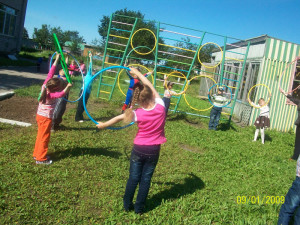 Дети и мир природыМногие родители задают такой вопрос: «Можно ли воспитать сострадание, сочувствие к природе у детей дошкольного возраста?» При общении ребят с природой часто возникает противоречие. С одной стороны они с большим интересом относятся к растениям и животным, любят их, с другой – проявляют жестокость, равнодушие. Почему это происходит? Дело в том, что ребенок дошкольного возраста не умеет просто смотреть на бабочку, птичку или котенка. Ему обязательно нужно завладеть ими. Это часто ведет к тому, что дети наносят вред природе, и никакие объяснения взрослых не помогают. Это связано с незнанием дошкольником правил взаимодействия с объектами природы. У детей еще не развито умение обращать внимание на состояние объектов живой и неживой природы. Поэтому важно формировать у детей представления о природе и формах отношения к ней, приучать их любить и охранять природу, формировать сочувственное отношение к представителям растительного и животного мира.Важнейшим условием воспитания у детей гуманного отношения к природе является осознание ими себя как части живой природы. Особенно большие возможности открываются в летний период. Родители могут привить такое отношение через прогулки, экскурсии, наблюдения, беседы, чтение художественной литературы, чаще выезжать за город.Маленькие экологиВ настоящее время ученые всего мира настойчиво предупреждают об угрозе, нависшей над всеми формами жизни на Земле. Все беднее становится растительность планеты; полностью истреблены некоторые виды животных; опасные химические вещества постоянно выбрасываются в атмосферу, реки, моря, озера; в окружающей среде накапливаются неразлагающиеся отходы. Выживут ли будущие поколения землян? Ученые не уверены в том, что в скором времени наши детей смогут купаться в реке, море, гулять в лесу, вдыхать аромат цветов, любоваться звездным небом. Сегодня от экологического невежества людей до преступления перед человечеством – один шаг. А формируются эти экологические невежды в семье, детском саду, школе и т.д. Бережное отношение к природе, осознание важности ее охраны необходимо специально воспитывать у детей с ранних лет. Если же эту работу пустить на самотек, то наблюдаются различные отклонения детей в отношении к природе.Какие же это отклонения? Прежде всего – пассивность: дети стараются своей деятельностью, поведением не наносить вред и ущерб природе, но по собственной инициативе не проявляют необходимой заботы о животных и растениях. Встречаются дети, которые бережно относятся к какому-либо ограниченному кругу предметов и явлений природы ближайшего окружения (уголок природы, участок детского сада, домашнее подсобное хозяйство). Иногда дети наносят ущерб природе из-за недостаточной осведомленности (собирают в коробочку насекомых, обрывают бутоны растений для «угощения» куклам и пр.). Некоторые дети потребительски относятся к природе, особенно к дикой: затаптывают кустики, вырывают с корнем цветущие растения, грибы и т.д. Наконец встречаются дети, способные жестоко относится к животным: они могут бить собак, мучить кошек, птиц, топтать дождевых червей. Наиболее распространенная причина негативного отношения к природе – отсутствие знаний о растениях, животных, их потребностях и особенностях развития. Здесь сказывается и ограниченность непосредственного общения с природой, недооценка некоторыми родителями и педагогами проблемы воспитания у детей познавательных интересов к окружающему миру, в том числе к природе. Бездумное, а порой жестокое отношение к природе – результат нравственной невоспитанности детей, когда они глухи к состоянию других людей, тем более животных и растений; не способны к сопереживанию, сочувствию, жалости; не могут понять чужую боль и прийти на помощь.Дошкольнику свойственна подражательность, они заимствуют образцы поведения, легко поддаются внешним влияниям. Заимствования бывают и педагогически ценными, и отрицательными, поскольку критическое мышление у детей развито недостаточно. Они подражают поведению взрослых в природе, их поступкам, отношению к животным, растениям.Взрослые, с умыслом или невольно ранящие детские души жестоким отношением к природе, наносят вред делу воспитания гуманности у детей, травмируют их незрелую психику!             Закаливание ребенка в летний периодЗакаливание – необходимое условие воспитания здорового ребенка. Под воздействием закаливания вырабатывается способность организма без вреда для здоровья приспосабливаться к изменяющимся условиям внешней среды. Однако закаливание окажется полезным для ребенка при условии строгого соблюдения основных его принципов: постепенности, систематичности, учета индивидуальных особенностей ребенка.Лето наиболее благоприятный период для закаливающих процедур вашего ребенка. Уделяйте внимание закаливанию детей в процессе повседневной жизни. Приучайте детей к свежему прохладному воздуху. При любой погоде (кроме особенно холодных дней), если есть возможность, организуйте питание, игры и сон детей на свежем воздухе Прекрасным средством закаливания летом является хождение босиком, при условии, если нет опасности поранить ноги. Старайтесь легко одевать ваших детей, регулируя одежду, учитывать степень закаленности и состояния здоровья. Из специальных мер закаливания летом используются воздушные ванны, солнечные ванны, водные процедуры (обтирания и обливание ног). Разумное применение всех средств воздействия на организм детей, правильное их сочетание с учетом состояния здоровья каждого ребенка, его индивидуальных особенностей дают хорошие результаты: у детей снижаются показатели заболеваемости, и они становятся более развитыми физически.Физическое воспитание дошкольников в летний периодЛетнее время самое благоприятное время для укрепления здоровья и физического развития детей. В эти дни дети особенно подвижны и жизнерадостны. Весь день они проводят на воздухе. Красота природы, тепло, чистый, свежий воздух, наполненный ароматом растений, обогащенная витаминами разнообразная пища – все это оказывает благотворное влияние на детский организм. Движения на просторе, не стесняемые одеждой, повышают двигательную активность, что очень важно для физического развития детей.Солнце, воздух и вода особенно помогают нам летом. Однако естественные природные факторы могут оказать на детский организм и неблагополучное воздействие. Если пользоваться ими неразумно. Нельзя забывать, что лето таит и опасности: перегрев, солнечный ожог, снижение аппетита в жаркие дни, опасность желудочно-кишечных заболеваний, травм, ушибов, перевозбуждения при нерегулируемых взрослыми движениях.Гимнастика, подвижные игры, спортивные развлечения на свежем воздухе – это важнейшие средства физического воспитания летом. Физические упражнения на свежем воздухе оказывают большое влияние на развитие организма, способствуют росту костей, укреплению мышц. Они улучшают работу жизненно важных органов дыхания, кровообращения, регулируют газообмен, вызывают у детей чувство бодрости. Летом создаются наиболее благоприятные условия для улучшения качества основных движений: ходьбы, бега, прыжков, лазания, ползания, метания. Для развития движений детей хорошо использовать прогулки. Дети приобретают умение применять уже знакомые им движения в несколько измененных условиях, у них развивается ловкость, ориентировка в пространстве, выносливость в ходьбе.Волшебный мир красок глазами детей летомДети, находясь в непосредственной близости к природе, почти каждый день встречаются с интересными, необычными явлениями. Все привлекает их внимание: и маленькая незаметная букашка, и яркая радуга. Большой интерес проявляют они и к труду взрослых. Обилие новых впечатлений создает у дошкольников повышенное эмоциональное настроение, что заметно сказывается на их стремлении отразить в творческой деятельности то, что они увидели, узнали, почувствовали. Большую роль в этом играют наблюдения. Взрослому необходимо научить ребенка такому целенаправленному наблюдению, во время которого он не только познает предмет или явление, но и воспринимает его эстетические качества. Нужно чаще предоставлять детям возможность самим придумывать содержание рисунка, лепки. Ребенок может нарисовать, где он был, что видел интересного. Рисунки малыша несложны: это может быть цветок, жучок. Яркость и разнообразие красок в природе летом обостряют у маленьких детей внимание к цвету, и это отражается в их рисунках. Они рисуют зеленую травку, белые ромашки с желтой серединкой, сознательно связывая цвет краски со своими представлениями о предмете.  В старших группах рисунки сложнее. Природное окружение летом дает возможность развивать у детей чувство цвета. В разное время дня, в разную погоду ребенок наблюдает за цветом неба, за облаками, окрашенными лучами солнца утром в розовый цвет, вечером в багряно-красный. В солнечный день небо бледно-голубое, облака белые, пушистые. Перед дождем нависают тяжелые темные тучи. Полученные впечатления находят отражение в рисунках детей. В своих рисунках дошкольник отражает наиболее интересные события, явления, с которыми он знакомится летом: «Летний дождь», «Как мы поливали огород», «Цветочная клумба» и др.Игры дошкольников в летний периодИгра – основная деятельность ребенка дошкольного возраста, она делает жизнь детей полноценной и радостной. Игра – это форма социальной жизни ребенка. В игре через призму детских представлений отражается окружающая ребенка жизнь.Летом игра занимает большое место в жизни ребенка. Близость к природе, простор лесов и полей, солнце, тепло, пребывание на воздухе – все это создает положительный эмоциональный настрой и усиливает тягу к игре. Новые яркие впечатления обогащают содержание детских игр. Обилие разнообразного природного материала: песка, воды, шишек, веток, камешков и т.д. – способствуют развития творческого замысла в игре, осуществлению заданного детьми сюжета. Особенно важно летом использовать игру для создания у ребенка хорошего настроения, чувства удовлетворенности, бодрости. Это могут быть подвижные игры, спортивного характера, сюжетно-ролевые, игры с водой и песком, игры со строительным материалом. Важно вызывать интерес ко всем видам игр, так как разнообразие игр и их разумное сочетание способствует разностороннему развитию. Чтобы ребенок мог отразить в своей игре новые полученные летом впечатления, необходимо наблюдать с ним за окружающими его людьми. Это помогает выполнить взятую на себя роль в игре. С детьми старшего возраста значительное место занимают словесные игры («Закончи предложение», «Скажи наоборот», «Черное и белое» и др.). Очень любят дошкольники игры-забавы. Детей нужно учить чувствовать смешное. Такие игры, как «Летает – не летает», «Запрещенное движение», «Веселый жмурка», «Ловкие рыболовы», помогают воспитывать чувство юмора.  Необходимо учить детей слушать и слышать: обращать внимание на разнообразные звуки леса, предлагать определить, что это за звуки: верхушки деревьев шумят, ручеек журчит и т.д.Лето – пора веселых, умных, полезных игр. Без игры нет счастливого детства. Об этом не должен забывать взрослый.Игры с водой и песком у дошкольников Дети дошкольного возраста особенно охотно играют с      песком и водой. Они любят копать песок, просеивать его через ситечко, лепить из него, используя формочки; любят переливать воду, пускать плавающие игрушки. Эти игры доставляют детям большое удовольствие, помогают познать качества и свойства материалов (сухой песок рассыпается, из влажного можно лепить, в воде одни игрушки плавают, другие тонут и т.д.). Песок желательно разместить в большой песочнице, чтобы одновременно играло много детей, не мешая друг другу. Для игры с песком необходимы лопатки, совки, ситечки, формочки. Когда ребенок научатся лепить из песка, ему можно дать дополнительно деревянные палочки, флажки, дощечки, веточки, – все это он использует для украшения своей лепки из песка. От простого манипулирования с песком, лепки пирожков взрослый постепенно переводит ребенка к лепке тематической, к созданию несложного сюжета в играх.Большое удовольствие также доставляет ребенку игра с водой. Резиновые бассейны, ванны должны быть поставлены на подставки, соответствующие росту ребенка. Для игры с водой ребенку необходимы резиновые гуси, утки, лодочки, пароходики; тонущие предметы – камушки; емкости для наполнения водой выливания ее – пластмассовые стаканчики; игрушки для купания – резиновые куклы. Необходимо учить ребенка играть с водой аккуратно, поддерживать радостное настроение помогает в усвоении таких понятий, как «плавает», «тонет», «наливается», «выливается». От наблюдений за предметами в воде малыш постепенно переходит к играм с простым сюжетом: купание кукол, катание пассажиров на игрушечном пароходе или лодочке и т.д.